RESULTADO – TOMADA DE PREÇON° 2023510TP50399HEAPAO Instituto de Gestão e Humanização – IGH, entidade de direito privado e sem fins lucrativos,classificado como Organização Social, vem tornar público o resultado da Tomada de Preços, coma finalidade de adquirir bens, insumos e serviços para o HEAPA - Hospital Estadual de Aparecidade Goiânia, com endereço à Av. Diamante, s/n - St. Conde dos Arcos, Aparecida de Goiânia/GO,CEP: 74.969-210.Bionexo do Brasil LtdaRelatório emitido em 20/10/2023 15:48CompradorIGH - HUAPA - HOSPITAL DE URGÊNCIA DE APARECIDA DE GOIÂNIA (11.858.570/0004-86)AV. DIAMANTE, ESQUINA C/ A RUA MUCURI, SN - JARDIM CONDE DOS ARCOS - APARECIDA DE GOIÂNIA, GO CEP:74969-210Relação de Itens (Confirmação)Pedido de Cotação : 316465410COTAÇÃO Nº 50399 - LABORATORIO - HEAPA OUT/2023Frete PróprioObservações: *PAGAMENTO: Somente a prazo e por meio de depósito em conta PJ do fornecedor. *FRETE: Só serãoaceitas propostas com frete CIF e para entrega no endereço: AV. DIAMANTE, ESQUINA C/ A RUA MUCURI, JARDIMCONDE DOS ARCOS, AP DE GOIÂNIA/GO CEP: 74969210, dia e horário especificado. *CERTIDÕES: As CertidõesMunicipal, Estadual de Goiás, Federal, FGTS e Trabalhista devem estar regulares desde a data da emissão da proposta atéa data do pagamento. *REGULAMENTO: O processo de compras obedecerá ao Regulamento de Compras do IGH,prevalecendo este em relação a estes termos em caso de divergência.Tipo de Cotação: Cotação NormalFornecedor : Todos os FornecedoresData de Confirmação : TodasFaturamentoMínimoValidade daPropostaCondições dePagamentoFornecedorPrazo de EntregaFrete ObservaçõesGleidson Rodrigues Ranulfo Eireli-EppGOIÂNIA - GOGleidson Rodrigues Ranulfo - 62 3093-2dias após12R$ 500,000014/10/202314/10/202330 ddl30 ddlCIFCIFnullnullconfirmação5116diagnostica.go@hotmail.comMais informaçõesH M BorgesGOIÂNIA - GOHarley Borges - 62 3581-0361vitalmedgo@gmail.comMais informações2dias apósR$ 200,0000confirmaçãoProgramaçãode EntregaPreçoUnitário FábricaPreçoValorTotalProdutoCódigoFabricanteEmbalagem Fornecedor Comentário JustificativaRent(%) QuantidadeUsuárioLAMINA P/MICROSCOPIAFOSCA CAIXA;1 - RespondeuRosana DeOliveiraMouraLAMINA FOSCALAPIDADA26X76MMM CX C/C/50 UNIDADES -GleidsonRodriguesRanulfoincorretamente oitem solicitado. 2- Não atende acondição de>LAMINAS DER$R$R$127,000016333-CAIXAnull20 CaixaVIDRO COMPONTA FOSCACAIXA COM 50UNIDADES -CAIXA6,3500 0,000050 - GLOBALEireli - Epp20/10/202315:24TRADE - GLOBALpagamento/prazo.Rosana DeOliveiraMouraPONTEIRAUNIVERSAL CORAZUL 0.1-1ML -UNIDADEPONTEIRA AZULTIPO GILSON 100-1000 UL PC C/500- - FIRSTGleidsonRodriguesRanulfo;1 - NãoR$R$R$84,0000238774-PACOTEnullrespondeu e-mailde homologação.6 Unidade14,0000 0,0000Eireli - Epp20/10/202315:24TAP-SOLUPLASTINC/100 TESTESEMB. 10X2MLISI1.20 -> TAP -SOLUPLASTINC/100 TESTESEMBALAGEM COMRosana DeOliveiraMoura;1,2 - Não atendea condição deTP - TEMPO DEPROTROMBINA160 TESTES -CLOT - CLOTGleidsonRodriguesRanulfoR$R$R$453896044124--KITnullpagamento/prazo.12 Caixa123,0000 0,00001.476,00003- Respondeufrete FOB.Eireli - Epp20/10/202315:24120 FRASCOS COMML CADA. COMISI DE 1.20. -CAIXATESTE RAPIDOCOVID-19 AGNASOFARINGEOCOVID-19 AGRAPID TEST C/20- - BIOCON -BIOCONCAIXAGleidsonRodriguesRanulfoVALIDADEMES DEJANEIRO;1 - NãoR$R$300 UnidadeR$Rosana De1.080,0000 OliveiraMourarespondeu e-mail 3,6000 0,0000de homologação.Eireli - Epp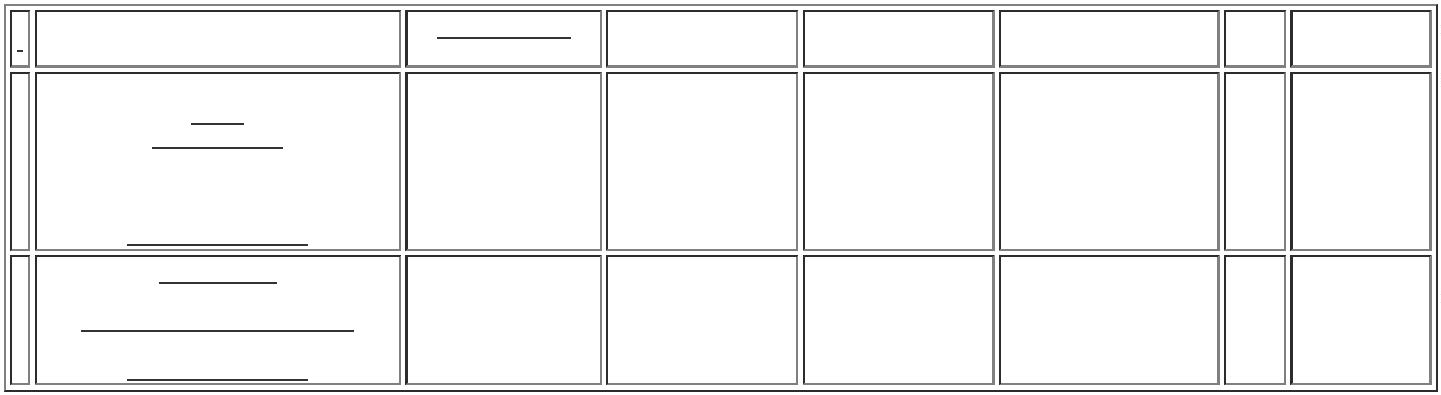 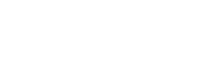 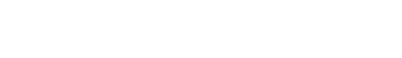 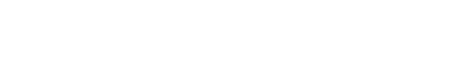 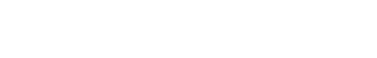 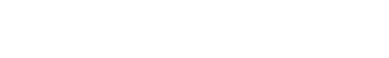 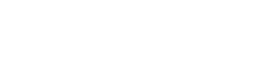 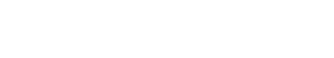 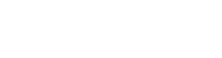 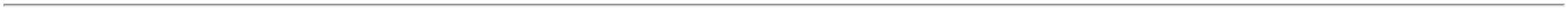 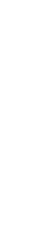 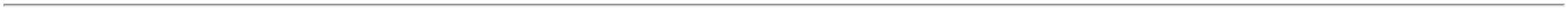 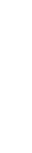 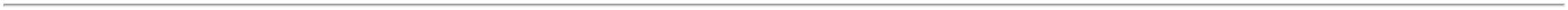 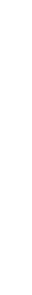 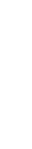 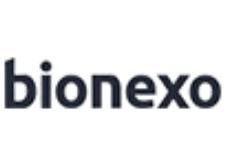 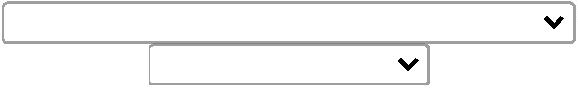 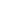 20/10/202315:24;1,3,5 - Nãoatingefaturamentomínimo. 2 -Respondeu freteFOB. 4,6 - Nãoatende acondição depagamento/prazo.Rosana DeOliveiraMouraHCG STRIP TEST5 UI C/ 100TESTES - BIOCONBIOCONGleidsonRodriguesRanulfoTESTE RAPIDO DEBETA HCG - CAIXA 18921C/1002R$R$R$148,00006-CAIXAnull2 Unidade74,0000 0,0000-Eireli - Epp20/10/202315:247- Nãorespondeu e-mailde homologação.TTPA 150 TESTES6X2.5ML -> TTPAEMBALAGEM PARA50 TESTES;1 - Não atingefaturamentoRosana DeOliveiraMoura1TTPA- TEMPO DETROMBOPLASTINAGleidsonRodriguesRanulfomínimo. 2,3,5 -Não atende aCOMPATIVEL COMEQUIPAMENTO DE 38961COAGULACAOR$R$R$8-CAIXAnull15 Kit150 TESTES -condição de123,0000 0,00001.845,0000CLOT - CLOTEireli - Epppagamento/prazo.420/10/202315:24SEMI-- Respondeufrete FOB.AUTOMATIZADOCLOTIMER. - KIT150 TESTESTUBO A VACUO C/CITRATO TAMPAAZUL1.8 A 2ML ->TUBO EMACRILICO PARACOLETA DESANGUE AVACUO,DESCARTAVEL,ESTERIL, COMTAMPA PLASTICAPROTETORA, COMROTULO ADERIDOCONTENDO;1,2 - Não atingefaturamentomínimo. 3,4,5 -Não respondeu e-mail dehomologação. 6,8- Não atende acondição deRosana DeOliveiraMouraGleidsonRodriguesRanulfoTUBO CITRATO1,8 ML CX C/ 100,BIOCONR$R$R$930,0000917735-CAIXAnull15 Pacote62,0000 0,0000NUMERO DE LOTEE PRAZO DEEireli - Epp20/10/202315:24VALIDADE,VOLUME DEASPIRAÇÃO DEENTRE 1,8 A 2ML,CONTENDOpagamento/prazo.7 - Respondeufrete FOB.CITRATO DESODIO 3,2%,PARACOAGULAÇÃO.PCT 100UNIDADES;1,2 - Não atingefaturamentoTUBO PARACOLETA DESANGUE TAMPAAMARELA 4ML -PCT C/ 100Rosana DeOliveiraMouraTUBO GEL 3,5 MLE ATIVADOR CX C/100 PLASTICO - -NEOVACCUMIGleidsonRodriguesRanulfomínimo. 3,4 - Nãorespondeu e-mailde homologação. 69,9000 0,00005 - Não atende aR$R$R$104157241573--CAIXAnullnull30 Pacote2.097,0000Eireli - Epp20/10/202315:24UNIDADEScondição depagamento/prazo.TUBO PARACOLETA DESANGUE TAMPAROXA 4ML -PACOTE C/ 100UNIDADESRosana DeOliveiraMoura;1,2 - Não atingeGleidsonRodriguesRanulfoTUBO EDTA K3 4ML CX C/ 100 -FIRST - FIRSTfaturamentoR$R$R$11PACOTEmínimo. 3,4 - Nãorespondeu e-mailde homologação.30 Pacote49,0000 0,00001.470,0000Eireli - Epp20/10/202315:24TotalParcial:R$430.09.257,0000Total de Itens da Cotação: 12Total de Itens Impressos: 9Programaçãode EntregaPreçoUnitário FábricaPreçoValorTotalProdutoCódigoFabricanteEmbalagem Fornecedor Comentário JustificativaRent(%) QuantidadeUsuárioTIRA REAGENTEP/ URANALISE 10AREAS C/DENSIDADE ->DESCRITIOS DEREFERENCIA NAPOSIÇÃOVERTICAL PARALEITURA, MARCAA TITULO DE;1,3 - Respondeufrete FOB. 2,5 -Não atende acondição deRosana DeOliveiraMouraFITA PARAURANALISE 10AREAS COMDENSIDADE,SENSITIVEpagamento/prazo.,7 - Não atinge 45,0000 0,0000faturamentoR$R$R$90,000074766--FRCXH M Borgesnullnull2 Unidade420/10/202315:24mínimo. 6 - Nãorespondeu e-mailde homologação.REFERENCIABAYER E ROCHEOU EQUIVALENTE12TUBO PARACOLETA FLURETOTAMPA CINZA 2ML38969TUBO A VACUOEM PLASTICOFLUORETO DESODIO 2ML,GLOBALH M Borges;1,6 - NãoR$R$4 PacoteR$232,0000Rosana DeOliveiraMourarespondeu e-mail 58,0000 0,0000de homologação.2,3 - Não atinge-> TUBO PARACOLETA DEfaturamento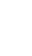 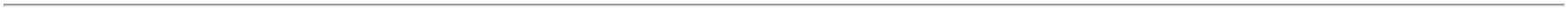 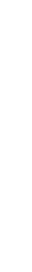 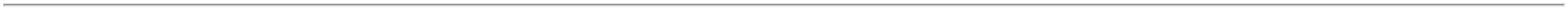 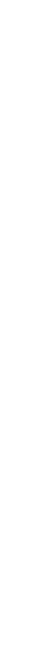 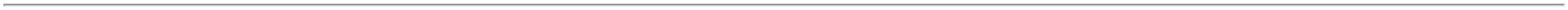 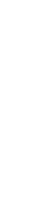 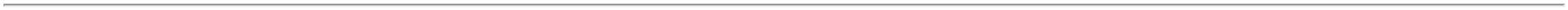 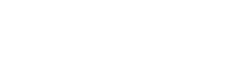 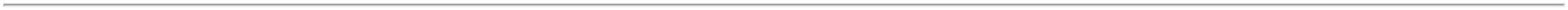 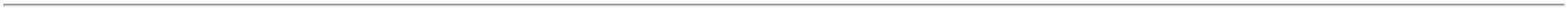 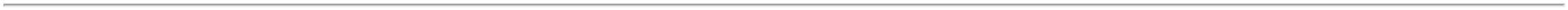 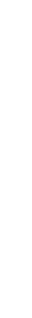 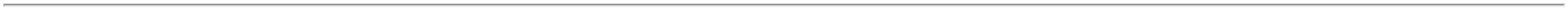 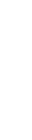 SANGUE COMANTICOAGULANTEFLURETO DEmínimo. 4,7 -Respondeu freteFOB. 5 - Nãoatende a20/10/202315:24SODIO COMTAMPA DE CORCINZA COMcondição depagamento/prazo.VOLUME DE 2MLEMBALAGEM COM100UNIDADES.TUBOPLASTICO. -UNIDADETotalParcial:R$322,00006.0Total de Itens da Cotação: 12Total de Itens Impressos: 2TotalGeral:R$436.09.579,0000Clique aqui para geração de relatório completo com quebra de página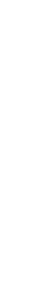 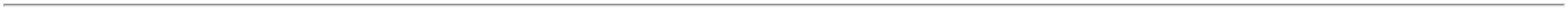 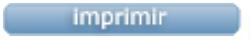 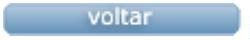 